Муниципальное бюджетное дошкольное образовательное учреждение«Детский сад №15 «Аленушка» города Евпатории Республики Крым»297408, Российская Федерация, Республика Крым,г. Евпатория, ул. Дм.Ульянова, 41/1ОГРН – 1149102178158, ИНН – 9110087184, КПП - 911001001т:(36569) 2-51-09 sadik_alenuschka-evp@crimeaedu.ruУТВЕРЖДАЮ                                                                Заведующий МБДОУ «ДС№15                                                  «Аленушка» города Евпатории                                           Республики Крым»                                           ___________    Федулова Е.В.Приказ № 597/0-17                                          « 30 »  августа   2021 г.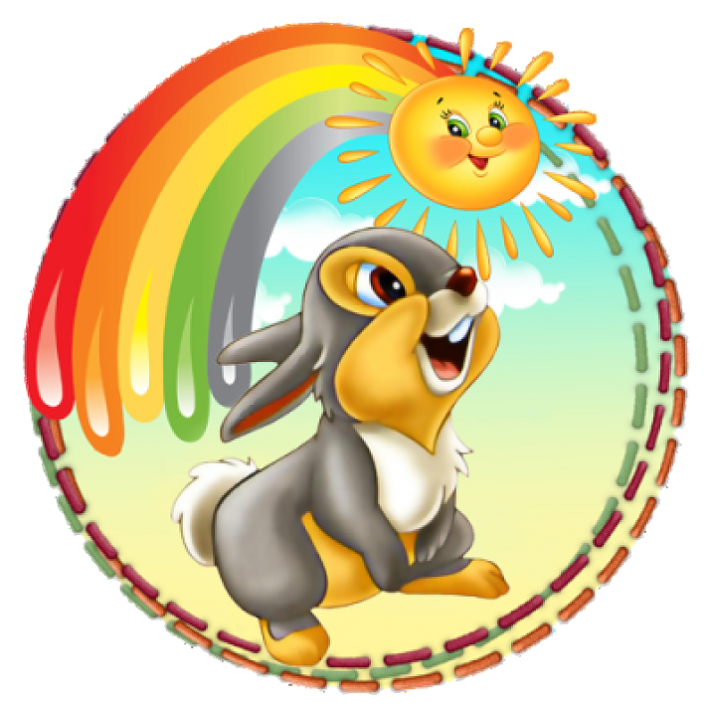 Разработала:
Педан Т.Ю.,
воспитатель                                                   г. Евпатория                                      2021- 2022 учебный год1.Пояснительная запискаЦель паспортизации группы:Отобразить состояние группы, её готовность к обеспечению требований стандартов образования, определить основные направления работы по проведению в группе образовательного процесса.Функциональное использование:Осуществление образовательной деятельности в процессе организации различных видов детской деятельности (игровой, коммуникативной, трудовой, познавательно - исследовательской, продуктивной, музыкально- художественной, чтение, двигательной активности), самостоятельной деятельности в ходе реализации режимных моментов и взаимодействии с семьями детей.Ответственные:Воспитатель: Педан Т.Ю.Воспитатель: Букалова А.И.Технические характеристикиГруппа находится на первом этаже и состоит из 6-ти помещений:РаздевалкаИгровая (буфетная)СпальнаяТуалетная комната                                      2.Технические характеристики.Общая характеристика:Игровая комната –63,14кв. м,Раздевалка –13,2 кв. м.,Спальная –.28,50 кв. м.,Туалетная комната –. 14,7 кв. м.,3.Перечень основного оборудования: предметов мебели, ТСО (технические средства обучения), дополнительных средств дизайнаОборудование:Мебель, технические средстваОсветительное оборудование и оборудование по технике безопасности4.Развивающая предметно-пространственная средаОснащение центров группы:5.Методическое обеспечение№ п/п	Наименование   	1.	Безопасность. Н.Н.Авдеева О.Л. Князева, Р.Б. Стеркина   Методическое пособие	                                                                                 1шт2.	Детское художественное творчество. (2-7 лет) Т.С. Комарова	 1шт3.	Знакомим дошкольников с ПДД. Т.Ф. Саулина	                                1шт4.	Игровая деятельность в детском саду ( 2-7 лет).Н.Ф. Губанова	1шт.5.	Изобразительная деятельность в детском саду. Старшая группа (5-6 лет) Т.С. Комарова	                                                                                  1шт 6.Малоподвижные игры и игровые упражнения для детей 3-7 лет. М.М.Борисова	                                                                                                        1шт.7.Оздоровительная гимнастика для детей 3-7 лет. Л.И. Пензулаева	1шт8.Ознакомление с природой. Система работы в старшей группе д/с. О.А.Соломенникова	                                                                                             1шт.9.Познавательно-исследовательская деятельность дошкольников. (4-7лет) Н.Е. Веракса, О.Р. Галимов	                                                              1шт.10.	Проектная деятельность дошкольников.(5-7 лет) Н.Е. Веракса, А.Н.Веракса	                                                                                                       1шт.11,Развитие познавательных способностей дошкольников ( 4-7 лет) . Е.Е.Крашенинников, О.Л. Холодова	                                                                1шт12,	Развитие творческого мышления.(3-7 лет) Работаем по сказке. О.А.Шиян	                                                                                                         1шт13,	Развитие художественных способностей дошкольников ( 3-7 лет). Т.С.Комарова	                                                                                                         1шт14,Сборник дидактических игр по ознакомлению с окружающим миром. 1штПлан развития:Название помещенияНаименование технических средствКоличествоРаздевалкаШкафчик детский для одеждыСкамейкаСтенды информационные :«Для вас родители», «Наши таланты»Волшебные кисточки и талантливые пальчики»Стенд менюСтенд список на шкафчики Стол квадрат30 шт.(6 секций)7 шт.2шт.1шт.1шт.1шт.1шт.ГруппаСпальнаяСтул взрослыйСтол детский Стул детскийСтол квадратШирма раскладнаяШкаф для методических папок(одежды)Стенка (зеленая)для дидактических игрТумба « Уголок природы»Книжный шкафКухня детскаяПарикмахерскаяМетодический шкафКровать для куклы Магнитная доскаМагнитный мольберт ПианиноКровать детская Комплект постельного бельяМатрацПокрывалоОдеялоПодушкаСтенд список на кроватки1 шт.11 шт. 39 шт.1шт.1шт1 шт.1шт1 шт.(их 2-х частей)1шт.1шт.1шт.1 шт.1 шт.1 шт.1 шт.1шт.27шт.27шт.27шт.27шт27шт.27шт.1шт.МойкаШкаф кухонный с Раковиной металлической для мытья посудыШкаф тумба кухонный для хранения посудыШкаф навесной сушильныйШкаф навеснойГлубокие тарелки для детейТарелки для вторых блюд для детейДесертные тарелки для детейЛожка чайная для детейЧашки для детейВилки для детейЛожка столовая для детей Кувшин пластик для питьевой водыКастрюля металлическаяВедро металлическое с крышкой 10 лМиска металлическаяПоднос пластикПоловникБольшая ложка для раскладывания пищиНожСалфетницаВедро пластмассовое 10л. под отходыТарелка глубокая для персоналаТарелка плоская для персоналаПирожковые тарелки для персоналаЛожки столовые для персоналаВилки для персоналаКружки для персоналаПодставка пластмассовая под столовые приборыБак для замачивания посудыМиска для мытья столов2 раковины1шт2шт.1 шт.2 шт.25шт27шт35шт6Шт.27Шт.25Шт.29Шт.1Шт.2Шт.2Шт.3Шт2шт.2Шт..1Шт.1Шт.8Шт.1шт.2Шт.2Шт.2Шт.2шт.2шт.2шт.3шт.1шт1шт.Умывальная комната Стенд список на полотенцаВешалка для полотенецРаковина с краном (для умывания) Поддон для душаПолотенцаБак для замачивания игрушек1шт.3шт.(30 ячеек)3шт.1 шт.33 Шт.1Шт.Туалетная комнатаШкаф хозяйственныйСтеллаж для горшковУнитазБак для замачивания горшковСтенд кол-во горшков1 шт.1шт.2шт.1шт.1шт.Наименование помещенияНаименование оборудованияКоличествоРаздевалкаВыключательСветильник потолочный1 шт. 2шт.МойкаСветильник потолочныйРозеткаВыключатель 1шт.2 шт.1шт.Умывальная комнатаСветильник потолочный ВыключательБоллер1 шт.1 шт.1 шт.Туалетная комнатаСветильник потолочный1 шт.Игровая комнатаСпальнаяСветильник потолочныйВыключательЛампа кварцеваяРециркуляторДомофон с видеонаблюдениемРозеткаСветильникВыключательКондиционерРозеткаЛампа кварцевая 8шт.1 шт.1 шт.1шт.1шт.3шт.2шт.1 шт.1шт.2шт.1шт.Нормативные документыИнструкцииТабель посещаемостиДолжностная инструкцияСведения о родителях Закон об образованииРабочая программа для воспитанников 3-4 лет общеразвивающей  направленности;Журнал проведения родительских собранийЛисты АдаптацииПрограмма дополнительного образования «Познаю и рисую»Программа личностного самообразованияКалендарно- тематический план работы с воспитанниками Комплексы утренней гимнастикиКартотека прогулокКартотека с/р игр по пддКартотека пальчиковых игрЖурнал кварцеванияИнструкция по охране трудаНазвание центраНаименование, размер оснащенияКоличествоЦентр художественно-речевой активностиДидактические игры:  «Посуда»«Транспорт»«Одежда, обувь, головные уборы» «Колобок»«Кто»Картотека по развитию речиКнигиМемо ассоциацииЛото первая буква словаТематические альбомы: «Одежа» «Мебель» «Кто, что говорит»« Деревья»«Грибы»«Домашние птицы»«Дикие животные»«Транспорт» «Все профессии нужны, все профессии важны»«Давай продолжим предложение»«Животные» «Птицы»Картотека предметных картинокИгрушки Домашние животные Дикие животные1шт1 шт.1 шт.1 шт.1шт.1 набор.1шт1шт1 шт.1 шт.1 шт.1 шт.1 шт.1 шт.1 шт.1 шт.1 шт.1 шт.1 шт.1 шт.1шт1 набор.1набор1наборЦентр наблюдений в природе и экспериментированияКалендарь природы Муляжи «Овощи, фрукты»Дидактические игры:«Времена года» «Животные России» «Собери картинку» «Дары природы» «Что, где растет Ассоциации» «Фрукты, овощи, ягоды, грибы»Что «лишнее»«Фрукты, овощи, ягоды» «Угадай весенний цветок» «Кто, где живет» «Дикие животные»«Лето»«От весны до осени»	Пазлы Ассоциации «Животные, кто, что ест»Домино «Обитатели леса»Лото «Парочки-птицы»Тематические альбомы: «Животные» «Деревья и кустарники»Красная книга Лэпбук «Береги природу»Материалы для экспериментирования:Посуда пластмассовая (вилки, ложки, стаканы, соломинки, трубочки).колбы 	лупыколлекция семянгречкамакароныфасольжелуди песок камушки ракушкишишкикинетический песок1 шт.1 набор1 набор2 шт.1 шт.1 шт.2 шт.1 шт.1 шт.1 шт.1 шт.1 шт.1 шт.1шт.1 шт.1 шт.1 шт.1 шт.1 набор1набор1шт.1шт.1шт.1шт.1шт.1шт1бан.1бан1бан.16шт.1бан.1бан.1бан.8шт.1 наборЦентр игровой деятельностиКроватка для куколОвощи и фруктыПосуда (чайная, столовая)Мебель кухняУтюгСовокВеникКукла БарбиКукла пупс маленькийБольшойКонструктор деревоКонструктор дерево большойАтрибуты к сюжетно ролевой игре:«Семья»«Больница»«Аптека»«Парикмахерская»	1 шт.2 набора3 набор1 шт.1 шт.1 шт.1 шт.1 шт.2 шт.2шт2набора1 контейнер1 набор1набор.1набора1наборЦентр музыкального творчестваМузыкальный чемоданчикГитара пластикБубенПогремушкиМаскиДидактические игры:Д/И «Угадай, что играет»Д/И «Четвертый лишний»Д/И «Кого встретил Колобок»Тематические альбомы:Альбом «Портреты русских композиторов»Альбом «Музыкальные инструменты»Театры:Пальчиковый театр «Колобок»»Рукавичка».»Курочка Ряба»Магнитный театр «Три поросенка» «Теремок» «Заюшкина избушкаДеревянный театр «Три поросенка» «Теремок»Плоскостной театр «Репка»ШирмаДеревянная ширмаЦентр ряжения1набор1 шт.1 шт.2 шт.10 шт.1 шт.1 шт.2 шт.1 набор1 шт..1 шт.1 набор1 шт.1 шт.1 шт.1 шт.1 шт.1 шт.1 набор 1шт1шт1наборЦентр художественного творчестваКонструктор пластик Пазлы деревянныеПазлы картонКонструктор Альбомы:«сказки»«Городецкая роспись»«Сказочная гжель»«Дымковская игрушка«Хохломская роспись»«портреты»«Пейзажи»«Натюрморт»Книги:Бумага для свободного рисованияКартон для свободного творчестваЦветная бумага для свободного творчестваРаскраскиТрафаретыСтаканчикиГуашьКраскиТочилкиМатериал для рисования:Цветные мелкиКисти для рисованияПростой карандашЦветные карандашиНепроливайкиФломастерыПалитраСалфеткиАльбом	Материал для лепки, аппликации и ручного труда:Доска для лепкиЦветной картонЦветная бумагаПластилинСтекаКисть клееваяНожницыТарелки для клеяТарелка для раздаточного материалаКлеенкаПодставка для кисти1 шт.8 шт.4шт.1набор1 шт.1 шт.1шт1 шт.1 шт.1 шт.1 шт..1 шт.1 шт.1 шт.1 шт.1 шт.1 шт.1 набор1 набор1 набор5шт6 шт.17 шт.30 шт.На каждого реб.25 шт.10шт.15шт.2 набора8шт.На каждого реб.15 шт.15 набора15 шт..На каждого реб.На каждого реб.На каждого реб.На каждого реб.На каждого реб..На каждого реб.На каж.реб.Центр ОБЖДорога детская Строитель крупныйКонструктор мелкийРуль Инструменты для мальчиковМашинки маленькиеНабор пожарникаОгнетушительПожарная машинаМашина скорой помощиДидактические игры: «Правила дорожного движения»  «Это надо знать»«Уроки безопасности» «Дорожная азбука»Картотека дидактических игр по нравственно-патриотическому воспитаниюЛото ПДД«Первые уроки. Дорожные знаки»Тематические альбомы:Альбом «Безопасность в доме»Альбом «Безопасное поведение на природе»Альбом «Уроки светофора»1 шт.1 набор1 набор1 шт.1 набор16 шт.1 шт.1шт2шт1 шт.1 шт.1шт.1 шт.1 шт.1 шт.1шт.1 шт.1 шт.1шт.1шт.Центр физического развитияОбручиКеглиФлажкиМассажные коврикиМяч резиновый МаскиМяч резиновый большойДидактические игры  «Загадай и отгадай»«Виды спорта»«Чей спортивный инвентарь»Тематические альбомы:Альбом «Зимние виды спорта» «Картотека подвижных игр»«Картотека дыхательной гимнастики»2 шт.6 шт.8 шт.4наб.(по 8шт.)3 шт.5 шт.1 шт.1 шт.1 шт.1 шт.1 шт.1 шт.1 шт.Центр ПознанияМатематические кубикиСчетыРаздаточный материал по математике «Все для счета»	Набор цифр и знаковКонструктор сотыСортирыЛабиринты (логика)Дидактические игры:«Детям о времени» Лото «Легкий счет»«Цифры и фигуры»«Фигуры»«Формы и фигуры» Пазлы математическиеПазлы «Ассоциации. Формы и фигуры»«Мои первые цифры»«Мы считаем» «Состав Чисел»«Логика,»1 набор1 шт.1шт.15 шт.1 набор8шт3шт1шт.1 шт.1 шт.1 шт.1 шт.1 шт.1 шт.1шт.1 шт1шт1шт1штЦентр патриотического воспитания Государственные символы (герб, флаг, портрет президента) Альбом «Символы России»Кукла в национальном костюмеМедведь с балалайкойАльбом «Мой город Евпатория»«Национальные костюмы народов России»1 шт.1шт.1шт1шт.1шт.1шт.Центр народного искусства	МатрешкаХохломская ложкаИзделия:корзиныИзделия, изготовленное в технике резьба по дереву.2 шт.1 шт.3 шт.1 шт.Центр эмоциональной разгрузки«Уголок настроений» «Подбери эмоцию»1шт.1шт.Цент дидактических игрДидактические игры:ШнуровкаДомино «Зверята»«Назови одним словом»«Кто, что делает» «Свойства»Домино «Профессии»«Учим цвета с Белоснежкой» «Собери  урожай по картинкам»МозаикаЛото «В гостях у сказки»Ковралиновый  конструктор «Застежки –растежки»«Помоги найти маму»«Собери цветок»«Собери урожай по корзинам»«Спрячь мышку от кошки»«Зонтик»«Достань шарик»«Счетные палочки, собери по образцу»«Подбери дверь домику»«Собери по образцу геометрические фигуры»«Накорми  зайчика»«домино –животные»«домино пдд»Цветные счетные палочки  КюзенераРыбалка «Поймай по  величине»«Часы»«Веселые прищепки»«Собери бусы»«Геометрические фигуры»«Посуда подбери по цвету и размеру»«Папка игр на прищепках»«Папка игр на липучках»«Игры на магнитах»1шт.1шт.1шт.1шт.1шт.1шт.1шт.1шт.8шт.1шт.1шт.1шт.1шт.1шт.1шт.1шт.1шт.1шт.1шт.1шт.1шт.3шт1шт4шт.1шт.1шт.1шт.1шт.1шт.1шт1шт.1шт1шт.1шт.Наименование центраПлан работы по развитиюМесяцЦентр художественно-речевой активностиСделать альбом «Знаменитые писатели и поэты».ДекабрьЦентр наблюдений в природе и экспериментированияДополнить уголок природными материалами. Дополнить уголок макетами.Январь-май.ДекабрьЦентр игровой деятельностиДополнить атрибутами сюжетно ролевые игры: «Магазин»,              «Пожарные»,  «Кафе», «Больница»НоябрьЦентр музыкального творчестваДополнить музыкально-дидактическими играми, одеждой для ряженья.Январь-май.Центр художественного творчества и конструированияДополнить зону альбомами: «Портреты художников».Январь-мартЦентр ОБЖСделать лепбук «Безопасность на природе, в быту, с бытовыми предметами»Январь-майЦентр физического развитияДополнить атрибутами для физического развития, спортивными играми.Декабрь -майЦентр познанияПополнить демонстрационным и раздаточным материалом.Январь -майЦентр патриотического воспитания социального развитияДополнить семейными гербами.Изготовить фотоколлаж: «Моя дружная семья». Портфолио воспитанников. Январь-май